SEDMIČNI PLAN RADA PO PREDMETIMA ZA PERIOD 20.04.-24.04.2020.RAZRED I PREDMET:   VII  - Engleski jezik   NASTAVNIK/CI: Dragana  MatićRAZRED I PREDMET:   VII  - Engleski jezik   NASTAVNIK/CI: Dragana  MatićRAZRED I PREDMET:   VII  - Engleski jezik   NASTAVNIK/CI: Dragana  MatićRAZRED I PREDMET:   VII  - Engleski jezik   NASTAVNIK/CI: Dragana  MatićRAZRED I PREDMET:   VII  - Engleski jezik   NASTAVNIK/CI: Dragana  MatićDANISHODIAKTIVNOSTISADRŽAJ/POJMOVINAČIN KOMUNIKACIJEPONEDELJAK20.04.2020.UTORAK21.04.2020.Upoređuje  predmete,mjesta,osobe, jednostavne proceseGledaju video, zapisuju otkrivene zakonitosti, sastavljaju rečenice primjenjujući isteComparatives and Superlatives of adjectives (poređenje pridjeva)VIBERE-platformaSRIJEDA22.04.2020.ČETVRTAK23.04.2020.Piše kraće funkcionalne tekstove  Uz pomoć smjernica u vidu pitanja, sastavljaju kraći esej . Vocabulary- ClothesGrammar- Comparatives and Superlatives         VIBER    E-platformaPETAK24.04.2020.POVRATNA INFORMACIJA U TOKU SEDMICE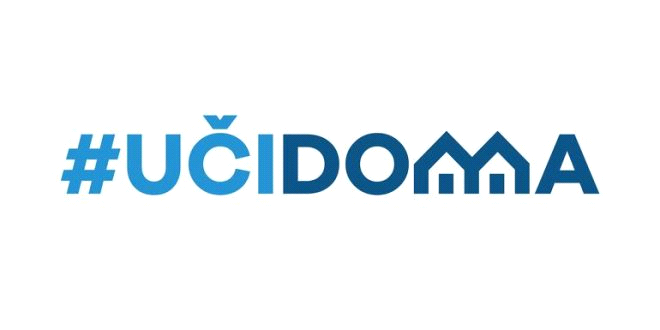 